The Byzantine Empire, Russia, Muslim Empire and Africa Chapters 8.2, 10.2, 10.3, 11.1, 11.2, 11.3, 15.1, 15.2 & 15.3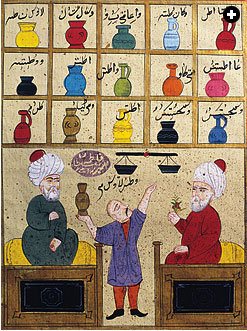 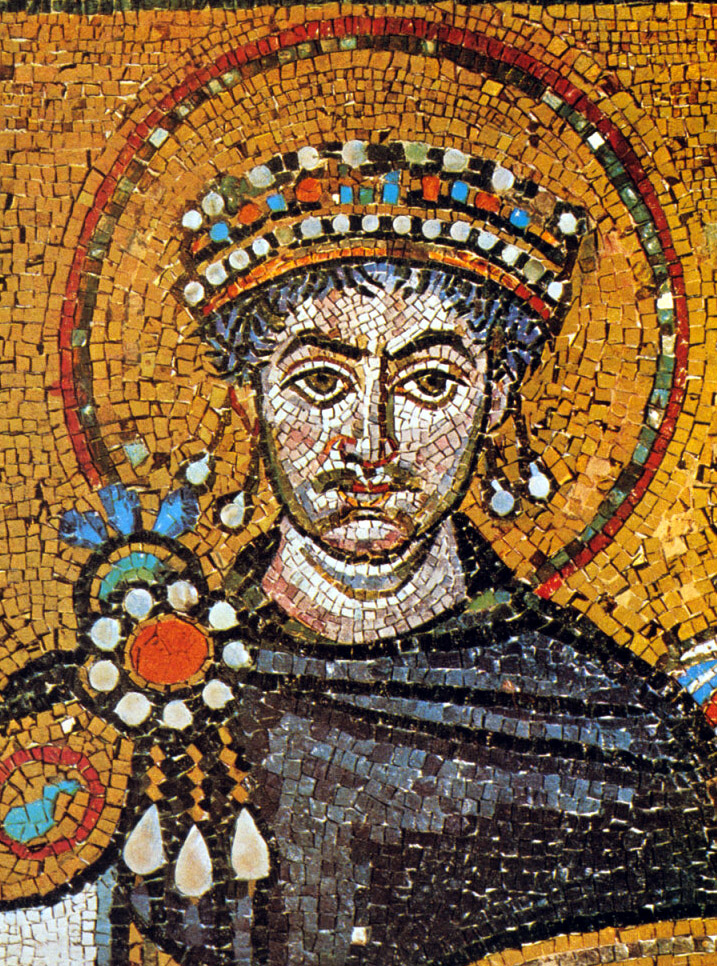 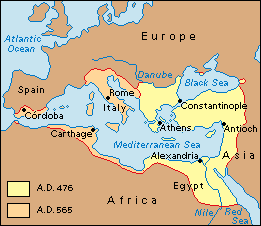 Do notunderstandor havenever heard ofthis.Iremembersomethingbut noteverythingI canexplainthis toothersPagesSectioninthe textbook  Learning Targets     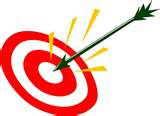 11.14.3.4 – I can explain the causes for the rise and decline of the Byzantine Empire11.1I can describe how the location of the Byzantine Empire influenced various aspects of the Empire, such as trade.11.111.3I can explain the region’s political, economic, and religious transformations.11.1I can describe the emerging tensions between East and West portion of the Christian church.11.24.2.2 – I can explain how the Mongols conquered and ruled Russia.11.2I can describe Russia’s rise to independence.15.1 – 15.34.3.1 - I can explain the economic, religious, political and social structures of East, West and South Africa.8.2I can identify the Bantu migration on a map and describe the Bantus’ contribution to agriculture, technology and language.15.1-15.3I can explain the importance of African trading networks, such as the trans-Saharan trade in gold and salt, and connect them to the concept of interregional trade.15.3I can explain the development of an organized slave trade in Africa.15.1-15.3I can explain the influence Islam and Christianity had on African culture, and identify how traditional African beliefs blended with the two religions.15.1 – 15.34.2.1 – I can explain the role of Dar al-Islam as a cultural, political and economic force in Afro-Eurasia.